Formule C18 - Loi sur les condominiums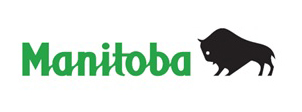 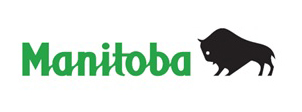 DÉCLARATION SOLENNELLE DU CÉDANT (VENDEUR) À L’ACHAT D’UNE PARTIE PRIVATIVE  -  LOI SUR LES CONDOMINIUMS, C.P.L.M. c. C30 alinéa 57(1)(a)Formule C18 - Loi sur les condominiumsDÉCLARATION SOLENNELLE DU CÉDANT (VENDEUR) À L’ACHAT D’UNE PARTIE PRIVATIVE  -  LOI SUR LES CONDOMINIUMS, C.P.L.M. c. C30 alinéa 57(1)(a)Formule C18 - Loi sur les condominiumsDÉCLARATION SOLENNELLE DU CÉDANT (VENDEUR) À L’ACHAT D’UNE PARTIE PRIVATIVE  -  LOI SUR LES CONDOMINIUMS, C.P.L.M. c. C30 alinéa 57(1)(a)Je soussigné, _______________________, déclare solennellement que :Je soussigné, _______________________, déclare solennellement que :Je soussigné, _______________________, déclare solennellement que :Je suis un administrateur, un dirigeant, ou un employé autorisé de ______________________________________________________________________________________________________________, le propriétaire inscrit (l’un des propriétaires inscrits), ou la personne qui a le droit d’être inscrite à titre de propriétaire, ayant vendu la partie privative no _____, du projet de condominium connu sous le nom de _____________________, en vertu d’une convention d’achat-vente à laquelle s’applique la partie 4 de la Loi sur les condominiums. Je suis un administrateur, un dirigeant, ou un employé autorisé de ______________________________________________________________________________________________________________, le propriétaire inscrit (l’un des propriétaires inscrits), ou la personne qui a le droit d’être inscrite à titre de propriétaire, ayant vendu la partie privative no _____, du projet de condominium connu sous le nom de _____________________, en vertu d’une convention d’achat-vente à laquelle s’applique la partie 4 de la Loi sur les condominiums. Je suis un administrateur, un dirigeant, ou un employé autorisé de ______________________________________________________________________________________________________________, le propriétaire inscrit (l’un des propriétaires inscrits), ou la personne qui a le droit d’être inscrite à titre de propriétaire, ayant vendu la partie privative no _____, du projet de condominium connu sous le nom de _____________________, en vertu d’une convention d’achat-vente à laquelle s’applique la partie 4 de la Loi sur les condominiums. Conformément à l’article 51 de la Loi sur les condominiums, en tant que vendeur (vendeurs), j’ai (nous avons) donné à l’acheteur (aux acheteurs) tous les documents prévus à cet article qu’il était possible de donner, et, pour chaque document qui ne pouvait être donné, une déclaration indiquant le document en question et expliquant pourquoi il était impossible de le donner.Conformément à l’article 51 de la Loi sur les condominiums, en tant que vendeur (vendeurs), j’ai (nous avons) donné à l’acheteur (aux acheteurs) tous les documents prévus à cet article qu’il était possible de donner, et, pour chaque document qui ne pouvait être donné, une déclaration indiquant le document en question et expliquant pourquoi il était impossible de le donner.Conformément à l’article 51 de la Loi sur les condominiums, en tant que vendeur (vendeurs), j’ai (nous avons) donné à l’acheteur (aux acheteurs) tous les documents prévus à cet article qu’il était possible de donner, et, pour chaque document qui ne pouvait être donné, une déclaration indiquant le document en question et expliquant pourquoi il était impossible de le donner.Le délai de réflexion visant la convention d’achat-vente a pris fin.Le délai de réflexion visant la convention d’achat-vente a pris fin.Le délai de réflexion visant la convention d’achat-vente a pris fin.Je fais la présente déclaration solennelle, la croyant en conscience vraie et sachant qu’elle a la même force et le même effet que si elle était faite sous serment.Je fais la présente déclaration solennelle, la croyant en conscience vraie et sachant qu’elle a la même force et le même effet que si elle était faite sous serment.Je fais la présente déclaration solennelle, la croyant en conscience vraie et sachant qu’elle a la même force et le même effet que si elle était faite sous serment.Déclaré devant moi dans la (le) _______________________________ de _______________________ dans la province du Manitoba, le _____________________.))))))))Déclaré devant moi dans la (le) _______________________________ de _______________________ dans la province du Manitoba, le _____________________.))))))))Déclaré devant moi dans la (le) _______________________________ de _______________________ dans la province du Manitoba, le _____________________.))))))))Notaire public dans la province du Manitoba et pour celle-ci Commissaire à l’assermentation dans la province du Manitoba et pour celle-ciMa commission prend fin le :Notaire public dans la province du Manitoba et pour celle-ci Commissaire à l’assermentation dans la province du Manitoba et pour celle-ciMa commission prend fin le :Notaire public dans la province du Manitoba et pour celle-ci Commissaire à l’assermentation dans la province du Manitoba et pour celle-ciMa commission prend fin le :